merrell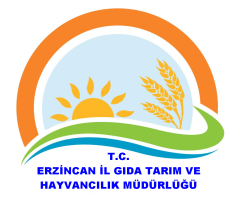 ORGANİZASYON ŞEMASIRevizyon No:merrellORGANİZASYON ŞEMASI000merrellORGANİZASYON ŞEMASIRevizyon Tarihi:merrellORGANİZASYON ŞEMASIBÖLÜM    :ERZİNCAN İL GIDA , TARIM VE HAYVANCILIK MÜDÜRLÜĞÜERZİNCAN İL GIDA , TARIM VE HAYVANCILIK MÜDÜRLÜĞÜŞEMA NO :GTHB.24.İLM.İKS/KYS.ŞMA.00/01 GTHB.24.İLM.İKS/KYS.ŞMA.00/01 